02-377 ЗиЛ-540100 «Бычок» 4х2 малотоннажный седельный тягач для буксировки полуприцепа весом 6.85 тн, нагрузка на ССУ 3 тн, мест 3, вес: снаряженный 3.425 тн, полный 6.65 тн, автопоезда 10.5 тн, ММЗ Д-245.9 Е2 136 лс, 90 км/час, г. Москва 2002 г.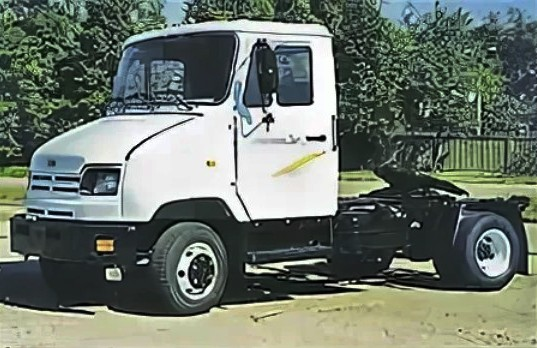  Документальных упоминаний об этом автомобиле не найдено. Пока материалы из сети. Седельный тягач малого тоннажа ЗиЛ-540100 4x2 предназначен для перевозки различных грузов в составе автопоезда по всем видам дорог. Является модификацией «Бычка» 5301 с укороченной до 3245 мм колесной базой. ЗиЛ-540100 «Бычок» к малотоннажникам можно отнести лишь условно, поскольку грузоподъемность специально созданного полуприцепа 5,5 т, а полная масса груженого автопоезда превышает 10 т. И объем кузова довольно большой – более 40 м3, с возможностью перевозить длинномерные грузы. Седельно-сцепное устройство «Бычку» досталось от старого седельного тягача ЗиЛ-130В. Полуприцеп тоже свой, зиловский, причем оригинальными являются только опорные «ноги» и шкворневый узел Дебют состоялся на Международном Московском Автосалоне MIMS 2002 года, но достаточного количества заказчиков не набрал и до серийного производства не дошел.  Не путать с одним из вариантов спецмашины на базе ЗиЛ-5301 реанимационным медицинским автомобилем ЗиЛ-5401Н 4х2 (дебют 2002 г.), производимым на ООО «Самотлор – НН», который оснащался мягкой пневматической подвеской на заднем мосту и блокировкой межосевого дифференциала, повышающего проходимость.  specautopartner.ruТехнические характеристики ЗиЛ-540100 (Бычок)Двигатель седельного тягача ЗиЛ-540100Стандартное оборудование ЗиЛ-540100СцеплениеОднодисковое.Диаметр ведомого диска 340 мм.Привод гидравлический с пневмоусилителем.Коробка передачПятиступенчатая.Передаточные числа: 1-ой — 6,45, 2-ой — 3,56, 3-ей — 1,98, 4-ой — 1,28, 5-ой — 1,00, З.Х. — 6,15Синхронизаторы на II, III, IV, V передачах.Управление коробкой передач — качающимся рычагом.Допускается отбор мощности от правого люка до 22 кВт.Ведущий мостОдноступенчатый гипоидный с блокировкой.Передаточное число — 3,273.Дифференциал шестеренчатый, конический.Карданная передачаДва карданных вала с тремя шарнирами, промежуточной опорой и шлицевым соединением.Шарниры на игольчатых подшипниках.Колеса и шины ЗиЛ-540100Колеса с однокомпонентным ободом 6,5Jх16Н2.Шины бескамерные, 225/75R16C.Рулевое управление ЗиЛ-540100Рулевой механизм с гидравлическим усилителем.Рабочая пара — винт с гайкой на циркулирующих шариках и рейка с зубчатым сектором.Насос гидроусилителя НШ-14, поставляемый с дизелем Д-245.9 ММЗ.Колонка рулевого управления с запорным противоугонным устройством.Тормозная система ЗиЛ-540100Тормозные механизмы: передние — дисковые; задние — барабанные.Тормозной привод гидравлический, двухконтурный с пневмоусилителем.Стояночный тормоз на колодки задних колес с механическим приводом.Система электрооборудования ЗиЛ-540100Однопроводная, с номинальным напряжением 12 В, в режиме пуска двигателя — 24 В.Стартер напряжением 24 В, с электромагнитным тяговым реле и дистанционным управлением.Две аккумуляторные батареи напряжением 12 В.Генератор переменного тока со встроенным выпрямителем.Регулятор напряжения полупроводниковый, бесконтактный.Кабина седельного тягача ЗиЛ-540100Трехместная, двухдверная.Оперение с коротким капотом, открывающимся назад.Сиденье водителя отдельное, имеет механизм подрессоривания с регулируемой жесткостью, а также регулировку положения в продольном направлении с регулировкой наклона спинки и подушки.Пассажирское сиденье двухместное нерегулируемое.Стеклоочиститель трехщеточный с электрическим приводом.Омыватель ветрового стекла — насос с электроприводом.Отопитель соединен с системой охлаждения двигателя.Седельно-сцепное устройство тягача ЗиЛ-540100Шкворневое, тип 50.Дополнительное оборудование ЗиЛ-540100Предпусковой подогревательСтабилизатор задней подвескиУтеплительный чехолКолесная формулаКолесная формула4х2Масса снаряженного седельного тягача, кгМасса снаряженного седельного тягача, кг3425Распределение нагрузки на дорогу от снаряженной массы через шины, Н (кгс)передних колес20750 (2075)Распределение нагрузки на дорогу от снаряженной массы через шины, Н (кгс)заднего моста13500 (1350)Нагрузка на седельно-сцепное устройство, кгсНагрузка на седельно-сцепное устройство, кгс3000Допустимая полная масса седельного тягача, кгДопустимая полная масса седельного тягача, кг6650Допустимые нагрузки на дорогу от полной массы через шины, Н (кгс)передних колес23500 (2350)Допустимые нагрузки на дорогу от полной массы через шины, Н (кгс)заднего моста49000 (4900)Полная масса буксируемого полуприцепа, кгПолная масса буксируемого полуприцепа, кг6850Полная масса автопоезда, кгПолная масса автопоезда, кг10500Радиус поворота, мРадиус поворота, м6,5Максимальная скорость автопоезда, км/чМаксимальная скорость автопоезда, км/ч90Контрольный расход топлива автопоезда при V=60 км/ч, л/100 кмКонтрольный расход топлива автопоезда при V=60 км/ч, л/100 км16Вместимость топливного бака, лВместимость топливного бака, л125Модель двигателяММЗ Д-245.9 Е2Тип двигателядизельный с турбонаддувом и промежуточным охлаждением воздухаЧисло и расположение цилиндровP4Рабочий объем, л4,75Степень сжатия17Мощность, л.с. (кВт)136 (100) при 2400 мин.-1Крутящий момент, кгс·м (Н·м)47 (460) при 1500 мин.-1